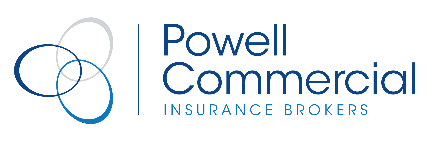 Motor Accident Report Form               EMAIL: claims@powellcommercial.comPOLICYHOLDER’S NAME                                                                    POLICY NUMBER: V.A.T Registered? YES   NO      POLICYHOLDER’S NAME                                                                    POLICY NUMBER: V.A.T Registered? YES   NO      POLICYHOLDER’S NAME                                                                    POLICY NUMBER: V.A.T Registered? YES   NO      DRIVER OF POLICYHOLDER’S VEHICLE (OR LAST IN CHARGE)DRIVER OF POLICYHOLDER’S VEHICLE (OR LAST IN CHARGE)DRIVER OF POLICYHOLDER’S VEHICLE (OR LAST IN CHARGE)Name:	                                                                                                                                            Date of Birth:	Address:	                                                                                                                                            Date Test Passed: Contact Number:	                                                                                                                            Class of License Held:	Occupation:	                                               Vehicle being used with Policyholder’s permission?	YES   NO      Agency Driver? YES   NO Have you had any accident, loss (incl. fire or theft) or claim in the last 5 years? YES   NO  If yes, give details:Give details of all motoring convictions or prosecutions pending: YES   NO  If yes, give details:Give details of any physical defect, infirmity, defective vision or hearing. YES   NO  If yes, give details:Name:	                                                                                                                                            Date of Birth:	Address:	                                                                                                                                            Date Test Passed: Contact Number:	                                                                                                                            Class of License Held:	Occupation:	                                               Vehicle being used with Policyholder’s permission?	YES   NO      Agency Driver? YES   NO Have you had any accident, loss (incl. fire or theft) or claim in the last 5 years? YES   NO  If yes, give details:Give details of all motoring convictions or prosecutions pending: YES   NO  If yes, give details:Give details of any physical defect, infirmity, defective vision or hearing. YES   NO  If yes, give details:Name:	                                                                                                                                            Date of Birth:	Address:	                                                                                                                                            Date Test Passed: Contact Number:	                                                                                                                            Class of License Held:	Occupation:	                                               Vehicle being used with Policyholder’s permission?	YES   NO      Agency Driver? YES   NO Have you had any accident, loss (incl. fire or theft) or claim in the last 5 years? YES   NO  If yes, give details:Give details of all motoring convictions or prosecutions pending: YES   NO  If yes, give details:Give details of any physical defect, infirmity, defective vision or hearing. YES   NO  If yes, give details:POLICYHOLDER’S VEHICLEPOLICYHOLDER’S VEHICLEPOLICYHOLDER’S VEHICLEReg No:                                               Make:	                                        Model:                                                    Gross Vehicle Weight:                         For what purpose was the vehicle being used: Is the vehicle owned by you or registered in the company’s name?:Is the vehicle subject to hire purchase or vehicle leasing agreement? YES   NO  If yes give details: Number of passengers:Trailer Attached? YES   NO 	    Make/Model/Serial Number:Vehicle still in use? YES   NO 	                                Damage to vehicle / Point of impact: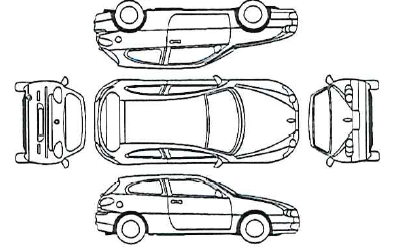 Do you have photos of the damage? YES   NO  (If yes please attach)Where is the vehicle now?  Location:Contact Number:Reg No:                                               Make:	                                        Model:                                                    Gross Vehicle Weight:                         For what purpose was the vehicle being used: Is the vehicle owned by you or registered in the company’s name?:Is the vehicle subject to hire purchase or vehicle leasing agreement? YES   NO  If yes give details: Number of passengers:Trailer Attached? YES   NO 	    Make/Model/Serial Number:Vehicle still in use? YES   NO 	                                Damage to vehicle / Point of impact:Do you have photos of the damage? YES   NO  (If yes please attach)Where is the vehicle now?  Location:Contact Number:Reg No:                                               Make:	                                        Model:                                                    Gross Vehicle Weight:                         For what purpose was the vehicle being used: Is the vehicle owned by you or registered in the company’s name?:Is the vehicle subject to hire purchase or vehicle leasing agreement? YES   NO  If yes give details: Number of passengers:Trailer Attached? YES   NO 	    Make/Model/Serial Number:Vehicle still in use? YES   NO 	                                Damage to vehicle / Point of impact:Do you have photos of the damage? YES   NO  (If yes please attach)Where is the vehicle now?  Location:Contact Number:  INCIDENT DETAILS  INCIDENT DETAILS  INCIDENT DETAILSDate of Incident:	                                         Time of Incident:	                           Speed of Vehicles: Yours (mph):              Others (mph):	Location of Incident:	Date of Incident:	                                         Time of Incident:	                           Speed of Vehicles: Yours (mph):              Others (mph):	Location of Incident:	Date of Incident:	                                         Time of Incident:	                           Speed of Vehicles: Yours (mph):              Others (mph):	Location of Incident:	CIRCUMSTANCES OF INCIDENTCIRCUMSTANCES OF INCIDENTCIRCUMSTANCES OF INCIDENTPlease confirm exactly how the incident happened and confirm details of all property damage.Please confirm exactly how the incident happened and confirm details of all property damage.Please confirm exactly how the incident happened and confirm details of all property damage.IS THE INSURED DRIVER FULLY TO BLAME FOR THIS INCIDENT?IS THE INSURED DRIVER FULLY TO BLAME FOR THIS INCIDENT?IS THE INSURED DRIVER FULLY TO BLAME FOR THIS INCIDENT? YES   NO  If “No” why not? YES   NO  If “No” why not? YES   NO  If “No” why not?OTHER PARTY INVOLVEDOTHER PARTY INVOLVEDOTHER PARTY INVOLVEDName:	                                                                                                                                            Reg No:	Address:	                                                                                                                                                                                                                                                                                                        Make:                                                                                                                                                             Model:Contact Number:	                                                                 Number of Passengers:                                                                          	Name:	                                                                                                                                            Reg No:	Address:	                                                                                                                                                                                                                                                                                                        Make:                                                                                                                                                             Model:Contact Number:	                                                                 Number of Passengers:                                                                          	Name:	                                                                                                                                            Reg No:	Address:	                                                                                                                                                                                                                                                                                                        Make:                                                                                                                                                             Model:Contact Number:	                                                                 Number of Passengers:                                                                          	                                                                                            Damage to vehicle / Point of impact:    Do you have photos of the damage? YES   NO  (If yes please attach)  Insurers:                                                                                                                                    Policy No:                                                                                            Damage to vehicle / Point of impact:    Do you have photos of the damage? YES   NO  (If yes please attach)  Insurers:                                                                                                                                    Policy No:                                                                                            Damage to vehicle / Point of impact:    Do you have photos of the damage? YES   NO  (If yes please attach)  Insurers:                                                                                                                                    Policy No:PROPERTY DAMAGE (other than vehicle)PROPERTY DAMAGE (other than vehicle)PROPERTY DAMAGE (other than vehicle)  Name & Address of Owner:  Extent of Damage: